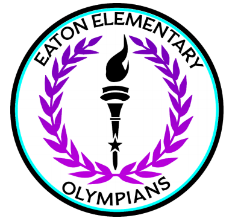 This is our Olympian Fund Fundraiser at Eaton where 100% of your donation goes directly to our school!  Your donation to the Olympian Fund will help us achieve our goal of $10,000 in supplying technology, building projects and other items that will benefit our students, teachers and staff.Here is my donation to express my gratitude for not having to buy, sell or do anything other than making a tax-deductible donation.$20                             $40                        $50                       $100                      $200                       $_________                                                                                                                                                                    otherWays your money will be used:Yearly teacher grantsGround’s beautificationStaff birthday treatsGrade level specific activities/tripsFree family activitiesAcademic programs throughout the yearWays to donate:Venmo: EatonElementaryschool-Olympian  You will see the school logo as the picture.  Please type Olympian Fund, Child’s name and teacher (you may skip the phone number question)Check:  Make check payable to Eaton Elementary PTA.  Put check in attached envelope and return to school.*If you have any questions please contact us at eatonptaexec@gmail.com **Keep this form as your donation notice for tax purposes**Advantages for Parents/Guardians/FamiliesAdvantages for the Eaton CommunityYou won’t have to purchase items.The PTA retains 100% of all proceeds.No need to go door to door but feel free to ask Grandparents!The PTA will continue to bring in fun and exciting enrichment programs that enhance your child’s curriculum.Your contributions are tax deductible and its quick and easy!Extra funds will support overall school improvement.